 	Morelia, Tocuaro, Arocutin, Tzintzuntzan, Cucuchucho, Capula, Taller de catrinas, Morelia, Santa Clara del Cobre, PátzcuaroDuración: 3 días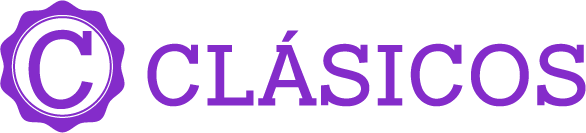 Iniciando:  1 noviembre 2024Opera con un mínimo de 4 personas. DÍA 01.		MORELIA- TÓCUARO – AROCUTIN – TZINTZUNTZAN – CUCUCHUCHO – MORELIA  Llegada al Hotel por cuenta del pasajero. A la hora indicada traslado desde Morelia a Tocuaro, (Duración aproximada es de 1 hr  5 min / 65 km), donde se elaborará una máscara de madera de la danza de los viejitos u otra región importante de la zona, convivencia con los artesanos y tendremos un pequeño taller de máscaras, más tarde empezaremos nuestro recorrido de panteones, por alrededor del lago de Janitzio, nuestra primera visita ser el panteón Arocutin y panteón de Parácuaro, después de visitar estos emblemáticos Panteones, continuaremos nuestro recorrido hasta llegar a Oponguio donde tendremos una degustación de mezcal y una cena tradicional. Continuaremos nuestro traslado al poblado de Santa Fe, así como en otros hogares, ahí los preparativos comienzan desde el 30 y 31 de octubre. Los altares caseros de Santa Fe de la Laguna son de los más hermosos de la región. Se visitan el 1 de noviembre por la noche y la madrugada del día 2 de noviembre, continuamos con Tzintzuntzan, durante la primera noche de noviembre no se duerme. Este es otro lugar especial para recordar, y pertenece al municipio de Tzintzuntzany terminamos visitando el Panteón Cucuchucho. Regreso al hotel. Alojamiento en Morelia. DÍA 02.		MORELIA – CAPULA – TALLER DE CATRINAS – MORELIA  A la hora indicada iniciaremos nuestra visita de Ciudad por Morelia donde podra visitar a pie del centro histórico de esta bella ciudad, Patrimonio Cultural de la Humanidad. Conocida en el tiempo de la colonia como La Nueva Valladolid, la hoy denominada Morelia, ha retenido gran parte de la atmósfera colonial. En 1828 tomó el nombre por el cual es hoy conocida, en homenaje a su hijo más ilustre Don José María Morelos y Pavón, héroe de la Independencia. El Palacio de Gobierno, la Catedral, el ex Palacio de Justicia, el Colegio San Nicolás de Hidalgo, el Palacio (Hoy Museo) Clavijero y el Conservatorio de las Rosas, son algunos de los puntos de la visita. A continuación, nos dirigiremos a Capula (Duración aproximada es de 32 min / 22 km), pueblo que es famoso por sus increíbles diseños de alfarería punteada y de loza tradicional en tonos verdes. Pero sobre todo porque ha materializado en barro al personaje creado por José Guadalupe Posada: La Catrina. Tendremos la oportunidad de tener un Taller de Catrinas y poder realizar nuestra propia catrina. Hora libre para comida (no incluida).  Regresamos a Morelia y Alojamiento. DÍA 03.		MORELIA – SANTA CLARA DEL COBRE – PATZCUARO A la hora indicada traslado desde Morelia a Santa Clara del Cobre, (Duración aproximada es de 1 hr 12 min / 71 km), Sorpréndete con la magia de Santa Clara del Cobre y las artesanías elaboradas de manera ancestral con el martillado de éste metal; descubre el proceso para elaborar tan maravillosas piezas; y después trasladarte a Zirahuén ( el espejo de los Dioses). Una combinación única entre cultura, artesanía y naturaleza con las cristalinas aguas del lago, sin olvidar la gastronomía típica que no puedes dejar de probar, como es la rica torta de tostada, y los charales en Zirahuén. Al termino tendremos una visita en Pátzcuaro; Este pueblo mágico puede presumir más de 500 años de historia. Fundado por Don Vasco de Quiroga para ser el centro político y religioso de la región. Él erigió la Basílica de Nuestra Señora de la Salud y fundó la primera universidad de México, el Colegio de San Nicolás, hoy Museo de Artes e Industrias Populares. Regresó a Morelia. FIN DE NUESTROS SERVICIOS INCLUYE: Transporte Terrestre, con capacidad controlada y vehículos previamente sanitizados, para las actividadesSeguro de viajeroTaller de CatrinasTour por diferentes panteones Visita de Ciudad de Morelia Visita a Santa Clara del Cobre Tour por Pátzcuaro Guía certificado3 talleres artesanales1 cena típica2 noche de hospedaje en MoreliaOfrendasRegalo de experienciaDegustación de mezcalNO INCLUYE:Extras en hotelesBoletos aéreos o de autobús Servicios, excursiones o comidas no especificadas Propinas a camaristas, botones, guías, choferes, gastos personalesIMPORTANTE:Se reserva el derecho de modificar el orden de los tours dentro de un paquete, además de cambiar el orden de las visitas, por cuestiones de operación internas o por fuerza mayorSe sugiere llevar a los recorridos: bloqueador solar, sombrero, lentes de sol, ropa fresca y calzado cómodo (tipo tenis preferentemente) y efectivo para compras en caso de que requieran algún suvenir en los lugares a visitarHOTELES PREVISTOS O SIMILARESHOTELES PREVISTOS O SIMILARESHOTELES PREVISTOS O SIMILARESHOTELES PREVISTOS O SIMILARESNOCHESCIUDADHOTELCAT2MORELIAHOTEL DIANA DEL BOSQUE U2MORELIAVISTA EXPRESS MORELIA TPRECIO POR PERSONA EN MXN (MINIMO 2 PERSONAS) PRECIO POR PERSONA EN MXN (MINIMO 2 PERSONAS) PRECIO POR PERSONA EN MXN (MINIMO 2 PERSONAS) PRECIO POR PERSONA EN MXN (MINIMO 2 PERSONAS) PRECIO POR PERSONA EN MXN (MINIMO 2 PERSONAS) PRECIO POR PERSONA EN MXN (MINIMO 2 PERSONAS) SERVICIOS TERRESTRES EXCLUSIVAMENTESERVICIOS TERRESTRES EXCLUSIVAMENTESERVICIOS TERRESTRES EXCLUSIVAMENTESERVICIOS TERRESTRES EXCLUSIVAMENTESERVICIOS TERRESTRES EXCLUSIVAMENTESERVICIOS TERRESTRES EXCLUSIVAMENTEDBLMNRTURISTA80907320TURISTA SUPERIOR93307850TARIFAS SUJETAS A CAMBIOS Y A DISPONIBILIDAD LIMITADA SIN PREVIO AVISO 
MENOR DE 2 A 11 AÑOS COMPARTIENDO HABITACION CON 2 ADULTOS 
PARA VIAJAR: DEL 1 AL 2 DE NOVIEMBRE 2024TARIFAS SUJETAS A CAMBIOS Y A DISPONIBILIDAD LIMITADA SIN PREVIO AVISO 
MENOR DE 2 A 11 AÑOS COMPARTIENDO HABITACION CON 2 ADULTOS 
PARA VIAJAR: DEL 1 AL 2 DE NOVIEMBRE 2024TARIFAS SUJETAS A CAMBIOS Y A DISPONIBILIDAD LIMITADA SIN PREVIO AVISO 
MENOR DE 2 A 11 AÑOS COMPARTIENDO HABITACION CON 2 ADULTOS 
PARA VIAJAR: DEL 1 AL 2 DE NOVIEMBRE 2024TARIFAS SUJETAS A CAMBIOS Y A DISPONIBILIDAD LIMITADA SIN PREVIO AVISO 
MENOR DE 2 A 11 AÑOS COMPARTIENDO HABITACION CON 2 ADULTOS 
PARA VIAJAR: DEL 1 AL 2 DE NOVIEMBRE 2024TARIFAS SUJETAS A CAMBIOS Y A DISPONIBILIDAD LIMITADA SIN PREVIO AVISO 
MENOR DE 2 A 11 AÑOS COMPARTIENDO HABITACION CON 2 ADULTOS 
PARA VIAJAR: DEL 1 AL 2 DE NOVIEMBRE 2024TARIFAS SUJETAS A CAMBIOS Y A DISPONIBILIDAD LIMITADA SIN PREVIO AVISO 
MENOR DE 2 A 11 AÑOS COMPARTIENDO HABITACION CON 2 ADULTOS 
PARA VIAJAR: DEL 1 AL 2 DE NOVIEMBRE 2024TARIFAS SUJETAS A CAMBIOS Y A DISPONIBILIDAD LIMITADA SIN PREVIO AVISO 
MENOR DE 2 A 11 AÑOS COMPARTIENDO HABITACION CON 2 ADULTOS 
PARA VIAJAR: DEL 1 AL 2 DE NOVIEMBRE 2024TARIFAS SUJETAS A CAMBIOS Y A DISPONIBILIDAD LIMITADA SIN PREVIO AVISO 
MENOR DE 2 A 11 AÑOS COMPARTIENDO HABITACION CON 2 ADULTOS 
PARA VIAJAR: DEL 1 AL 2 DE NOVIEMBRE 2024TARIFAS SUJETAS A CAMBIOS Y A DISPONIBILIDAD LIMITADA SIN PREVIO AVISO 
MENOR DE 2 A 11 AÑOS COMPARTIENDO HABITACION CON 2 ADULTOS 
PARA VIAJAR: DEL 1 AL 2 DE NOVIEMBRE 2024TARIFAS SUJETAS A CAMBIOS Y A DISPONIBILIDAD LIMITADA SIN PREVIO AVISO 
MENOR DE 2 A 11 AÑOS COMPARTIENDO HABITACION CON 2 ADULTOS 
PARA VIAJAR: DEL 1 AL 2 DE NOVIEMBRE 2024TARIFAS SUJETAS A CAMBIOS Y A DISPONIBILIDAD LIMITADA SIN PREVIO AVISO 
MENOR DE 2 A 11 AÑOS COMPARTIENDO HABITACION CON 2 ADULTOS 
PARA VIAJAR: DEL 1 AL 2 DE NOVIEMBRE 2024TARIFAS SUJETAS A CAMBIOS Y A DISPONIBILIDAD LIMITADA SIN PREVIO AVISO 
MENOR DE 2 A 11 AÑOS COMPARTIENDO HABITACION CON 2 ADULTOS 
PARA VIAJAR: DEL 1 AL 2 DE NOVIEMBRE 2024TARIFAS SUJETAS A CAMBIOS Y A DISPONIBILIDAD LIMITADA SIN PREVIO AVISO 
MENOR DE 2 A 11 AÑOS COMPARTIENDO HABITACION CON 2 ADULTOS 
PARA VIAJAR: DEL 1 AL 2 DE NOVIEMBRE 2024TARIFAS SUJETAS A CAMBIOS Y A DISPONIBILIDAD LIMITADA SIN PREVIO AVISO 
MENOR DE 2 A 11 AÑOS COMPARTIENDO HABITACION CON 2 ADULTOS 
PARA VIAJAR: DEL 1 AL 2 DE NOVIEMBRE 2024TARIFAS SUJETAS A CAMBIOS Y A DISPONIBILIDAD LIMITADA SIN PREVIO AVISO 
MENOR DE 2 A 11 AÑOS COMPARTIENDO HABITACION CON 2 ADULTOS 
PARA VIAJAR: DEL 1 AL 2 DE NOVIEMBRE 2024TARIFAS SUJETAS A CAMBIOS Y A DISPONIBILIDAD LIMITADA SIN PREVIO AVISO 
MENOR DE 2 A 11 AÑOS COMPARTIENDO HABITACION CON 2 ADULTOS 
PARA VIAJAR: DEL 1 AL 2 DE NOVIEMBRE 2024TARIFAS SUJETAS A CAMBIOS Y A DISPONIBILIDAD LIMITADA SIN PREVIO AVISO 
MENOR DE 2 A 11 AÑOS COMPARTIENDO HABITACION CON 2 ADULTOS 
PARA VIAJAR: DEL 1 AL 2 DE NOVIEMBRE 2024TARIFAS SUJETAS A CAMBIOS Y A DISPONIBILIDAD LIMITADA SIN PREVIO AVISO 
MENOR DE 2 A 11 AÑOS COMPARTIENDO HABITACION CON 2 ADULTOS 
PARA VIAJAR: DEL 1 AL 2 DE NOVIEMBRE 2024